Exploring the Issues – How do humans influence ecosystems? 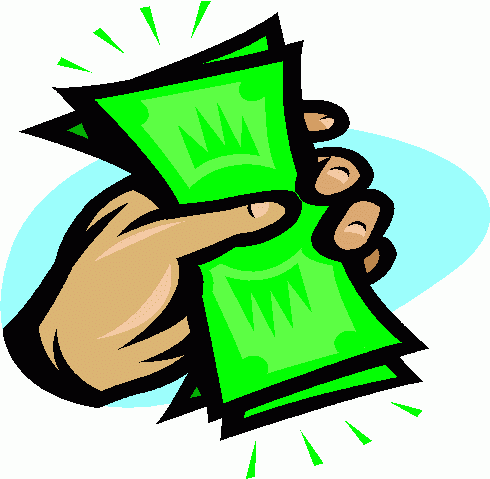 	A local philanthropist is planning to donate 2 million dollars to reduce human impact on the environment. She has narrowed her choices to the topics below. You have been nominated by one of the advocate groups representing each of these topics to make a presentation to the philanthropist.  You must teach the philanthropist a little bit about the topic and convince her that this is where she should donate her money. 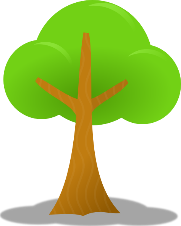 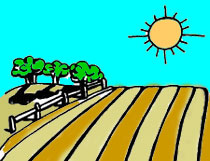 TopicsFish FarmsDeforestationAgricultureMiningWhalingWithin your group, split up the topics so one person is covering each topic. Next class you will be presenting to your group and your presentation will be handed in. You MUST have this completed for next class. You will then be asked to decide which of these you would give your money to if you were the philanthropist.  It is important to provide the necessary information to your group.AssessmentFully Meeting ExpectationsMeeting ExpectationsMinimally Meeting ExpectationsNot Yet Meeting ExpectationsBasic InformationAll questions are answered.Detail is used throughout.All questions are answered.Some detail is included.Some questions are not answered.Little detail is used.Incomplete. Many questions not answered.ExampleAccurate.SignificantLocal (if possible).Many effects consideredAccurateMinor exampleOnly a few effects.Not a clear example.Few effectsNo specific example provided.ConvincingPhotos and language help convey importance.Reasons for importance are significant and relevant.Numerous reasons given for importancePhotos help convey importance.Reasons for importance are relevant but not all significant.Some photos convey importanceFew relevant reasons are given.Presentation does not attempt to convey importance.